Нефедьева Елена Борисовна, 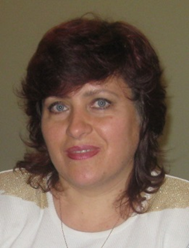 учитель начальных классов, КГУ «СОШ № 59», г. Караганда Использование опорных конспектовна уроках естествознания в начальной школеАктивное обучение – новая реальность в рамках обновления образования в РК. Обновление образования вывело на первые позиции умение логически думать, рассуждать, находить информацию самостоятельно и в коллективе, умение выделять главное, второстепенное,  систематизировать информацию,  проводить классификацию и другие важные умения. Поэтому работа с опорными схемами как никогда важна, являясь одной из форм активного обучения.Принцип целостности образа окружающего мира требует отбора такого содержания образования, которое поможет ребенку удерживать и воссоздавать картину мира в единстве, обеспечит осознание им разнообразных связей между объектами и явлениями, в то же время обеспечит формирование увидеть с разных сторон один и тот же предмет.В середине XX  в.  Народными учителями СССР    В. Ф. Шаталовым и С. Н.  Лысенковой стала разрабатываться концепция укрупнения дидактических единиц (УДЕ), т. е. внутрипредметная интеграция- одновременное изучение родственных разделов.Установлено, что человек при современной практике обучения реализует не более 10% своих интеллектуальных возможностей. Технология УДЕ раскрывает и проводит в действие огромные резервы головного мозга у каждого ученика. Результатом УДЕ становится также саморазвитие знаний, связанное с актуализацией резервов подсознания и согласованной деятельностью логического и образного мышления. При переходе к укрупненным темам, объединяющим группам родственных понятий, в сознании школьника возникают качественно новые знания, ибо постигается информация связи, информация перехода от данного элемента к другому, доступно постижению лишь в пределах крупной единицы усвоения.В технологии УДЕ важно различать основные элементы:совместное и одновременное изучение родственных  разделов,самостоятельное составления школьниками граф – схем на основе сравнения и обобщения, индукции и аналогии. представление теоретической информации в образно - наглядной форме.выход на перспективу изучения будущего знания на основе свертывания учебной информации.Одним из методических приемов повышения эффективности в настоящее время        является моделирование учащимся учебного материала. Моделирование – метод  познания качеств объектов окружающей действительности через создание обобщающих таблиц – опорных конспектов. Моделируя, учащиеся учатся выделять главное и второстепенное, что способствует более глубокому и осознанному усвоению учебного материала, сделав процесс самообучения увлекательным и творческим.Мною составлены 19 опорных конспектов, которые охватывают некоторые темы курса «Естествознание» по учебникам нового поколения. Они помогают учащимся сформировать целостный взгляд на изучаемый окружающий мир.Составление различных схем – не ново. Чаще всего учителя предлагают подчеркнуть ключевое слово цветным карандашом. В книге Е. Ю. Сухаревской «Интегрированное обучение в начальной  школе» я увидела другое оформление, которое понравилось мне, и особенно ученикам. Главное слово заключено в прямоугольнике, а его составляющие - в овал. Или наоборот. Геометрические фигуры также являются объектом запоминания, как и их цвет, поэтому пространство внутри геометрические фигуры мы раскрашиваем.Использовать данные опорные конспекты можно по – разному: во время изучения новой темы, для повторения или проверки знаний. При изучении нового материала, обобщая уже имеющие знания, наблюдения учащихся, учитель сам составляет на доске схему – конспект, пока ученики не знают принцип его построения. Записанные в тетрадь конспекты используются детьми при выполнении домашних заданий, при подготовке к проверочным работам.          Опорные конспекты могут  строиться по разным причинам:провести классификацию групп предметов, явлений, сообществ и др.;определить главное, второстепенное;показать взаимосвязь между группами, явлениями, предметами;определить значения природных сообществ, явлений, деятельности человека и др.;расширяет знание о составе веществ систем, о свойствах тел, явлений и др.Когда учащиеся хорошо овладеют принципом построения опорного конспекта – схемы, эту работу можно использовать для самообучения учащихся. На уроке дети могут в группе или самостоятельно изучать материал по новой теме и составлять опорный конспект. Затем провести коллективное обсуждение конспектов, их уточнение, исправление ошибок. Эти схемы можно использовать и для повторения, проверки знаний. Учитель дает пустую схему на карточках, а ученики должны ее заполнить.Для данной формы характерна спиральная структура. Содержание схем постепенно можно обогащать новыми сведениями, связями,  зависимостями в течение всех 4 лет обучения в начальной школе.УДЕ или внутрипредметная интеграция направлена на «спрессовывание» материала, повышается роль пропедевтики (опережение) знаний, наращивается исходная информация через ее развитие и обобщение самими учащимися. Это очень актуально в подготовке учащихся к переходу в среднее звено.Пример: